муниципальное бюджетное общеобразовательное учреждение средняя общеобразовательная школа № 16 имени К. И. Недорубова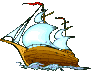 Сценарий урока географиипо теме«Атлантический океан»7 классработу выполнилаучитель географиивысшей категорииШелестОльга Николаевна2014-2015 учебный годЦель:    изучить   географическое    положение,   историю     исследования,              особенности  природы  Атлантического  океана и  его  хозяйственное               использование.Задачи  урока:Образовательная – познакомить учащихся с географическим положением, историей исследования, особенностями природы, хозяйственным освоением Атлантического океана;Развивающая – развивать умение выявлять причины особенностей природы, выбирать карты для характеристики рельефа и строения земной коры материка, сопоставлять их, работать с разными источниками знаний – учебником, картами  атласа. Воспитательная – воспитание  внимательности, сосредоточенности, аккуратности, умение  работать самостоятельно.Оборудование:карта океанов; физическая  карта  мира;атласы;компьютер, мультимедийный  проектор, интерактивная доска; мультимедийная   презентация   «Атлантический  океан».УМК:  1.   Учебник:  И.В. Душина, В.А. Коринская, В.А. Щенев.  География.       Материки, океаны,  народы  и  страны. 7 кл. – М.: Дрофа, 2009.2.   Географический  атлас. 7 класс. – М.: Дрофа, 2010.3.   Рабочая  тетрадь  по  географии.  Материки  и  океаны: 7 класс/      И.И. Баринова, В.Г. Суслов. – М.: Издательство  «Экзамен», 2010.Тип  урока:  изучение нового материала и первичное закрепление  знанийХод урока№слайдапрезентацииВид деятельности1.I. Организационный момент –  Сегодня на уроке нам  откроет  свои  тайны  ещё  один  океан – Атлантический. Прежде чем отправиться в путешествие по этому океану, вы должны  хорошо  усвоить  знания  о  ранее  изученных  океанах – Тихом  и  Индийском. Проверку ваших знаний  проведем  в  виде  цифрового  диктанта  (выполняется  на  листочках).2.II. Проверка домашнего задания Цифровой  диктант  по  теме:  «Тихий  и  Индийский  океаны»  -   Прослушав   утверждение, определите, о  каком  океане  идет  речь.  Если  речь  идет  о  Тихом  океане,  запишите  цифру  «1», если  об  Индийском – цифру  «2».                    Тихий  океан         -  1                    Индийский  океан  -  2 1)     Третий  океан  на  Земле  по  величине.2)     Название  океану  дал  Ф. Магеллан.3)     В  этом  океане  расположен  Марианский  желоб.4)     Северной  частью  океан  омывает  материк  Евразия.5)     Одно  из  морей  океана  имеет  самую  высокую  соленость  в         мире.6)     Этот  океан  соединен  с  Северным  Ледовитым  океаном         Беринговым  проливом.7)     Богатейшее  месторождение  нефти  на  шельфе  Персидского        залива.8)     Самый  теплый  океан  по  температуре  поверхностных  вод.9)     На  западе  океан  омывает  Евразию,  на  востоке – Америку.10)   В  северной  части  океана – мощное  Муссонное  течение.11)   Этот  океан  занимает  почти  1/3  земной  поверхности.12)   Западной  частью  омывает  Африку.Учащиеся  сдают  листочки  с  ответами  на  проверку  учителю.Правильность  выполнения  цифрового  диктанта:21 – 12 – 21 – 21 – 12 – 12Критерии  оценок:«5»  -  11 - 12  правильных  ответов;«4»  -   8 - 10   правильных  ответов;«3»  -    6 - 7    правильных  ответов;«2»  -    0 - 5    правильных  ответов.III. Изучение нового материала 1. Введение–  Итак, мы  начинаем  наше путешествие по Атлантическому океану.    Запишите  в  тетради  число  и  тему урока: “Атлантический океан”    (запись  темы  урока  в  тетрадь). 3.Сегодня на  уроке  мы  должны  изучить   географическое   положение, историю    исследования,  особенности  природы  и хозяйственное  использование  Атлантического океана.4.-  Знакомиться с океаном мы будем по плану: Географическое положение океана.История  исследования  океана.Происхождение.Рельеф  дна. Особенности  природы. Хозяйственная  деятельность  в  океане. 5.-  Познакомимся  с  основными  характеристиками  Атлантического     океана.  Работа  с  атласами,  запись  в  тетрадь.  Второй  по  величине  океан.  Площадь – 91, 6 млн. км2.  Объем  -  329,7  млн. км3.  Средняя  глубина  -  3 600 м.  Наибольшая  глубина  -  8 742 м    (желоб  Пуэрто-Рико).6.2. Характеристика географического положения океана–  Откройте  учебники на стр. 346, охарактеризуем  ГП   океана  по     плану. Работа с атласами.Между какими материками расположен Атлантический океан?С  какими  другими  океанами  он  связан?Какие моря и заливы входят в состав данного океана?Как  расположен  океан  относительно  экватора, тропиков,           полярных  кругов  и  нулевого  меридиана?В  каких  климатических  поясах  расположен  океан?Атлантический     океан  вытянут от субарктических широт  до Антарктиды.Наибольшей  ширины он достигает   в    умеренных широтах   и сужается   к  экватору. 7.3. История исследования океана Сообщение 1-го  учащегося         Атлантический  океан  стал   осваиваться      мореплавателями еще   во  II в.  до  н.э.   Маршруты древних     мореходов   пролегали на север (вдоль  берегов  Европы) и на юг (вдоль берегов Африки). Требовалось  огромное  мужество, чтобы  в    те   времена    выйти    в неизвестный     океан. Первыми, как  считают  географы, Атлантику  пересекли  викинги.              С эпохи  Великих  географических  открытий  (плавания Х.Колумба, Васко  да  Гамы, Ф. Магеллана  и  др.)  Атлантический   океан   стал  главным   водным   путем    на    Земле.    Начались  работы   по   его  исследованию:  промеры  глубин, измерение скорости и направлений течений, силы и скорости ветра и др.          Начало   комплексным   исследованиям   Атлантики  было   положено    плаванием  «Челленджера» в  конце XIX в. По  степени  изученности  Атлантический   океан  занимает  первое  место. В  настоящее    время    многие  страны  продолжают   изучать   водные  массы,  рельеф  дна,  течения,   взаимодействие  океана  с  атмосферой.8.4. Происхождение  Атлантического  океана-   Атлантический   океан – самый   молодой. Образовался он 160 млн. лет  назад   при  распаде   Гондваны.Задание.  Пользуясь  картой  «Строение  земной  коры», ответьте  на  вопросы:В    результате   каких    процессов  образовался Атлантический  океан?Какие   литосферные   плиты   образуют дно   океана,  в   каком   направлении  и  с  какой  скоростью  они  перемещаются?9.6.  Рельеф   дна  океанаПочти  посередине  океана проходит Срединно -Атлантический    хребет  длиной  более  17 тыс.км  и  шириной  1 000 км.На  севере  океана  хребет   выходит  на  поверхность – остров  Исландия.Ложе  океана   занято   океаническими равнинами,  подводными  поднятиями.Шельф занимает  около  1/3  подводных  окраин  материков.  Наиболее    широк  он    у   берегов   Европы   и   Северной          Америки. Ответьте  на  вопросы:Узкая    полоса    шельфа   –   важная  особенность  котловины  Атлантического  океана.  Какие  из  морей  шельфовые?В   Атлантическом   океане    почти    нет  глубоководных  желобов.  Объясните  эту  особенность   с    точки    зрения   теории   литосферных  плит.10.7. Особенности природы Взаимодействие океана, атмосферы и суши   Океан  лежит  во  всех  климатических  поясах.  Наиболее  широкая    часть   Атлантики  расположена  в  тропических   и  умеренных  широтах.
-  В  какой  части  Атлантики  штормы  бушуют  во  все  сезоны  года?  (Ответ  на  вопрос  найдите  в  тексте  учебника на с. 209)11.Температура  и  соленость  воды  в  океанеОсобенности  климата  отражаются  на  свойствах  водных  масс.    -  Температура    поверхностных     вод    в   Атлантике    в  среднем  ниже,  чем  в  Тихом  и  Индийском  океанах. Чем  это  объясняется?  (Ответ  на  вопрос  найдите  в  тексте  учебника  на  с. 209-210)
      Значительные   различия   между   температурой   воды  и  воздуха    в    некоторых     районах     вызывают     образование  сильных  туманов,  осложняющих  судоходство.-  Объясните подобное распределение температур  поверхности   Атлантического океана.      Средняя  соленость  Атлантического  океана  -  34,87‰,  средняя  соленость его  поверхностных  вод – 35,3‰,   максимальная – более  37,5‰.  (Запись  в  тетрадь)Ответьте  на  вопросы:1)  Чем  объясняется  пониженная  соленость  (менее  35‰)       в  экваториальной  зоне  Атлантического  океана?     (Обилием  осадков  и  распресняющим  действием  речного  стока)2)  Чем  обусловлена  более  высокая  соленость (35,5 -37‰)      Атлантического  океана  в  субтропических  широтах?     (Значительным  испарением  и  небольшим  количеством  осадков)3)  С  чем  связано  повышение  солености  (37,5‰)   водных  масс       Атлантики по  сравнению  со средним  показателем?     (Значительная  часть  испарившейся  с  поверхности  влаги  из-за       относительной узости океана переносится  ветрами на  соседние      материки)Течения-  В  водах  Атлантики имеются  теплые  и  холодные  течения.    Назовите  их  и  покажите  на  карте.
-  Течения    в    океане  направлены    не    по  широте, а почти  вдоль 
   меридианов.  Почему?
- Какую  роль  оказывают течения   на   океан   и  климат прибрежных 
  территорий?12.Айсберги   Особенность  Атлантического  океана – многочисленные  айсберги  и  плавучий  морской  лед  в  северной  части.Сообщение 2-го  учащегосяТечения  выносят  айсберги  в  открытый  океан  до  400 с.ш.  
Эти  районы  Атлантики  опасны  для  судоходства.  
Трагедия    «Титаника»,  который  на   полном    ходу  столкнулся  с  
айсбергом, привела к учреждению Международного ледового патруля,  который  сообщает  всем судам о размерах, координатах    и    путях   дрейфа  айсбергов.13.Сообщение 3-го  учащегосяОрганический   мир   Атлантики  беднее  видами,  чем  органический  мир  Тихого  океана.   Объясняется   это  его  молодостью, сильным  похолоданием  климата  во  время    последнего   оледенения.  Атлантический  океан  богат  промысловыми  видами  рыб: сельдью, морским  окунем, треской, скумбрией, мойвой и другими. Встречаются  акулы, киты, тюлени. Район  Канарских  островов  богат  лангустами  и анчоусами. В  северной  части  встречаются  морские  ежи, моллюски.    Географическая физкультминутка.14.8. Хозяйственная деятельность в  океане  (рассказ  учителя, запись в тетрадь видов хозяйственной  деятельности в океане)Транспортные путиИздавна    Атлантический     океан   используется  для транспортного  сообщения  между  материками и странами. На   долю   океана   приходится   половина   всех   морских перевозок.  Для  улучшения  связи  Атлантического  океана  с   другими   океанами   сооружены  Суэцкий  и  Панамский  каналы (показать на карте каналы).Задание.  Между  35-400  и  55-600 с.ш. проходят  самые  оживленные  морские  пути  не  только  в   Атлантике,   но  и  в  Мировом  океане.  Назовите  крупные  порты.Рыбный  промыселАтлантический  океан  самый  рыбопродуктивный. Обилие  промысловых  рыб  привело  к  развитию  интенсивного  рыбного  промысла. Большая  часть  улова  рыбы  приходится  на  его  северную  часть.Добыча полезных ископаемыхШельфы    Атлантического   океана  богаты  месторождениями  нефти  и  другими   полезными   ископаемыми.  Тысячи  скважин пробурены на  дне Мексиканского залива и Северного моря (показать на карте.)Рекреационные ресурсыАтлантический     океан    и    его  моря    принимают     на     свои  
берега  миллионы  отдыхающих.  К   наиболее   крупным  морским 
рекреационным     центрам  относятся  Средиземное  море,  Черное море, южное побережье  Балтийского    моря,    Флорида,  Антильские    и     Бермудские  острова,     Венесуэла,     Куба,  Колумбия,  Бразилия (показать  на  карте).15.Экологические проблемы    В  связи  с  развитием  судоходства,  ростом  городов на побережье  океана   природные  условия   в   нем  резко  ухудшились.   Ежегодно   в   океан    попадают   десятки миллионов   тонн   вредных    токсичных    веществ.    Океан  уже  не  в  состоянии  самоочищаться.  Требуются  международные  усилия    по  спасению    Атлантического  океана.  Подписаны   договоры,   запрещающие   сброс  в  океан  опасных  радиоактивных  отходов.16-23.IV.  ЗакреплениеИтоговое  тестирование1.  Укажите  особенность  ГП  Атлантического океана:1)  Атлантический океан пересекается экватором, но не пересекается       начальным  меридианом.2)  Атлантический океан не пересекается экватором,  но пересекается      начальным  меридианом.3)  Атлантический  океан  пересекается  и  экватором,  и  начальным      меридианом.4)  Атлантический  океан  не  пересекается  ни  экватором, ни        начальным  меридианом.2.  Обширные  шельфы  Атлантического  океана  прилегают  к      берегам:1)  Северной  и  Южной  Америки; 2)  Южной  Америки  и  Африки; 3)  Африки  и  Европы;4)  Европы  и  Северной  Америки. 3.  В  каких  широтах  расположена  наиболее  широкая  часть    Атлантики?1)  в  полярных  и  умеренных; 2)  в  тропических  и  умеренных; 3)  в  умеренных;4)  в  экваториальных. 4.  Образуют    ли    течения    кругооборот  в  Атлантическом     океане?  Выберите   ответ  с  правильным  объяснением:1)  нет, так  как Атлантический  океан  очень  узкий; 2)  нет,  так   как   береговая   линия  материков  в  Северном      полушарии  сильно  изрезана; 3)  да,  так  как  течения  возникают  в  результате  общей       циркуляции  атмосферы; 4)  да, так как водные  массы находятся  в  постоянном  движении. 5.  «Эти    два    течения     Атлантического    океана    теплые,       переносят   воду   из   тропических  широт   в   умеренные   и       проходят   вдоль восточных  берегов  материков».  Какие это
      течения?1)  Канарское  и  Бенгальское; 2)  Гвианское  и  Бразильское; 3)  Гольфстрим  и  Бразильское; 4)  Северо-Атлантическое  течение  и  течение  Западных  ветров. 6.  Почему  в  северной  части  Атлантического  океана  айсберги     могут  встречаться  даже  на  сороковых  широтах?1)  на  эти  широты  их  выносят  течения; 2)  из-за  высокой  солености  вод  океана  в  этой части  они  долго  не  тонут; 3)  Гренландия – главный «производитель»  айсбергов – находится  на  этих  широтах; 4)  климат  в  сороковых  широтах  очень  суровый. 7.  В  каком  из  данных  морей  Атлантического океана  добывают    нефть?1)  в  Балтийском; 2)  в  Саргассовом; 3)  в  море  Уэдделла; 4)  в  Северном. 8.  По общему  объему  мировых морских перевозок Атлантический    океан:1)  уступает  Индийскому, но  превосходит  Северный     Ледовитый;2)  превосходит  Тихий  и  Индийский  океаны;3)  превосходит  Северный  Ледовитый,  но  уступает     Тихому;4)  уступает  Тихому  и  Индийскому  океанам.24. Проверьте  правильность  выполнения  итогового  тестирования:1)   3                        5)   22)   4                        6)   13)   2                        7)   44)   3                        8)   225.Поставьте  себе  оценку, согласно  критериям:«5»  -       8       правильных  ответов«4»  -     6 - 7    правильных  ответов                                         «3»  -     4 - 5    правильных  ответа                                         «2»  -     0 - 3    правильных  ответа26.V. Домашнее задание:   § 42;   задание  № 2  на  с.22  в  рабочей  тетради   по   географии   (И.И.Баринова, В.Г.Суслов);  подготовить  сообщение  о  загадочных  и  необычных  явлениях  Атлантического океана.